Od: Komu: Předmět: Datum: Přílohy:RE: akceptace objednávky středa 6. září 2023 14:19:15~WRD0001.jpg image001.png image002.png image003.png image004.png image005.png image006.png image007.png image008.jpg OB_206_2023.pdfDobrý denV příloze zasílám akceptaci objednávky kreditu. S pozdravem a přáním hezkého dne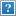 Česká pošta, s.p.specializovaný útvar veř. správa a spec. obchod Jateční 436/77401 01 Ústí nad LabemKorespondenční adresa:Česká pošta, s.p.Specializovaný útvar veř. správa a spec. obchodOrtenovo náměstí 542/16 170 24 Praha 7